MEDICAL QUESTIONNAIRE (to be returned to the School Infirmary as soon as                                                        possible, in a closed envelope)QUESTIONNAIRE MEDICAL (à remettre à l’infirmerie le plus vite possible, sous                                                       enveloppe fermée)Données de l’élève………………………………………………………………………………………………………………………………………………………….………………………………………………………………………………………………………………………………………………………….Données des parentsAre there any changes in the family situation like : co-parenting, death of a relative, adoption, foster child, changed family composition, divorce, …?Y-a-t-il des changements dans la situation de famille comme : coparentalité, décès d’un relatif, adoption, enfant adoptif, changement dans la composition de la famille, divorce, … ?Since when / Depuis quand ? …………………………………………………………………………………………………………………………………………………………………………………………………………………………………………………………………………Siblings / frères et / ou sœurs + other  residences / autres co-habitants Family health condition / Etat de santé famille* Mention diseases like :  a lazy eye, strabismus, a heart disease, diabetes, rheumatism,  epilepsy, cancer, asthma, allergies, genetic disorders,   obesity, scoliosis, migraine, mental illness, …* Mentionne les maladies comme : un œil paresseux, le strabisme, une maladie cardiaque, la diabète,  le rhumatisme, l’épilepsie, un cancer, l’asthme, des allergies, des maladies héréditaires, l’obésité, la scoliose, la migraine, des maladies mentales,…     5. Your child’s development / La développement de votre enfantDoes your child suffer from problemes at: / Votre enfant a-t-il de problèmes au niveau……………………………………………………………………………………………………………………………………………………..……………………………………………………………………………………………………………………………………………………..……………………………………………………………………………………………………………………………………………………..……………………………………………………………………………………………………………………………………………………..……………………………………………………………………………………………………………………………………………………..……………………………………………………………………………………………………………………………………………………..Please enclose a recent photocopy of your child’s vaccination records. Thank you.Prière de joindre une photocopie récente du carnet de vaccination. Merci.Date :………………………………   Signature of father, mother or legal guardianDate                                  Signature du père, de la mère ou du tuteur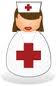 ECOLE EUROPEENNEINFIRMERIERue Berkendael 70-741190 BruxellesTél : 02/340.14.87CONFIDENTIELDOCUMENT OFFICIEL D’INSCRIPTIONSurnameNom        ……………………………………………………….      First namePrénom    …………………………………………………..             Nationality                                        SexNationalité  ……………………………………… Sexe  ……..                                 Class                          SectionClasse  ………………….    Section  ………………….                       Date of birthDate de naissance   ……………………………………………               Place of birthLieu de naissance  ……………………………………….                   Previous schoolEcole précédente ……………………………………………….                     Spoken languages Langues parlées …………………………………………..                      Name +  family doctor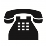 Nom +  médecin de famille ……………………………………………………………………………………………………..Names +  + Noms: In your absence of two other people who could fetch your child from                                  school in case of an accident or illness:                                En cas d’absence de deux autres personnes qui peuvent également venir                                 chercher votre enfant en cas d’accident ou de maladie:Names +  + Noms: In your absence of two other people who could fetch your child from                                  school in case of an accident or illness:                                En cas d’absence de deux autres personnes qui peuvent également venir                                 chercher votre enfant en cas d’accident ou de maladie:Names +  + Noms: In your absence of two other people who could fetch your child from                                  school in case of an accident or illness:                                En cas d’absence de deux autres personnes qui peuvent également venir                                 chercher votre enfant en cas d’accident ou de maladie:Mother / MèreFather / PèreSurname + First nameNom + PrénomAddress(es) parentsAdresse(s) parentsHome  MaisonGSM 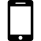 Office  Travail Date of birth + PlaceDate de naissance + lieuEducationProfessionParents are living:        O together            O separated           O divorced              O otherParents vivant:                en couple              séparés                 divorcés                  autreParents are living:        O together            O separated           O divorced              O otherParents vivant:                en couple              séparés                 divorcés                  autreParents are living:        O together            O separated           O divorced              O otherParents vivant:                en couple              séparés                 divorcés                  autreParents are living:        O together            O separated           O divorced              O otherParents vivant:                en couple              séparés                 divorcés                  autreSurname / NomFirst name / PrénomDate of birthDate de naissanceEducation Length / TailleWeight / PoidsIllness / Maladie *Mother / MèreFather / PèreSiblings / Frères et ou soeurs- Was your child born prematurely ?............................ How early? ………………………  Votre enfant est-il né prémature?                                     A combien de mois ?  Weight at birth :……………………  Length at birth :…………………….  Twins: …………………………..  Poids de naissance                   Taille de naissance                   Jumeaux- Normal delivery ? ……………………………………………………………………………………………………………………..  Accouchement normal ?- Were there complications during pregnancy or after the delivery ?   Y a-t-il des complications pendant la grossesse ou après l’accouchement ?………………………………………………………………………………………………………………………………………………………- Did your child had a congenital malformation ?  A-t-il eu une malformation congénitale?……………………………………………………………………………………………………………………………………………………..- Is your child dry at night ? ……………………………   Age of first steps………………………………………………   Est-il propre la nuit?                                       Âge de premiers pas- Was your child adopted ? At what age ? Origin ?…………………………………………………………………………..  Votre enfant est-il adopté? A quel âge ? Origine ?Which ? / Lequelle ?Treatment / Traitement *EpilepyL’epilepsyAllergyL’allergieThe eyesDes yeuxThe earsDes oreillesThe heartDu cœurThe teethDes dentsThe back, the legs **Du dos, des jambes **Respiratory **Respiratoire **CirculatoryCirculaireDigestiveDigestifWeightDu poidsThyroidThyroïdienUrinaryUrinaireGenitalGénitalGynecological : date first menstruationGynécologique : date des premières règlesNervous, behaviouralNerveux, comportementalLanguageDu langageLearningD’apprentissagePsychologicalPsychologiqueOthersAutres* for example : glasses, kine, medication, operation, psychologiste, logo,…  Par exemple : des lunettes, kiné, médicaments, opérations, psychologue, logopédie,…** scoliosis, pneumonia, heart murmur,…   Scoliose, pneumonie, souffle au cœur,…* for example : glasses, kine, medication, operation, psychologiste, logo,…  Par exemple : des lunettes, kiné, médicaments, opérations, psychologue, logopédie,…** scoliosis, pneumonia, heart murmur,…   Scoliose, pneumonie, souffle au cœur,…* for example : glasses, kine, medication, operation, psychologiste, logo,…  Par exemple : des lunettes, kiné, médicaments, opérations, psychologue, logopédie,…** scoliosis, pneumonia, heart murmur,…   Scoliose, pneumonie, souffle au cœur,…* for example : glasses, kine, medication, operation, psychologiste, logo,…  Par exemple : des lunettes, kiné, médicaments, opérations, psychologue, logopédie,…** scoliosis, pneumonia, heart murmur,…   Scoliose, pneumonie, souffle au cœur,…- Has he been hospitalized ? ……………..  At what age? ……………………………………………………………………  Subi une intervention chirurgicale?     A quel âge ?- For what ? …………………………………………………………………………………………………………………………………….  Pourquoi ?- Is he under medication ? …………………………………………………………………………………………………………….  Prend-il des médicaments ?- Additional information  /   Informations supplémentaires